（１）小単元の目標…この単元は学習指導要領の内容（３）ア（ア）（イ），イ（ア）に基づいて行う。事故や事件から地域の安全を守る働きについて，施設・設備などの配置，警察署による緊急時への備えや対応などに着目して，見学・調査したり地図などの資料で調べたりして，まとめることで関係機関や地域の人々の諸活動を捉え，相互の関連や従事する人々の働きを考え，表現することを通して，警察署などの関係機関は，地域の安全を守るために，相互に連携して緊急時に対処する体制をとっていることや，関係機関が地域の人々と協力して事故の防止に努めていることを理解できるようにするとともに，学習したことを基に地域や自分自身の安全を守るために自分たちにできることなどを考えようとする。（２）評価規準（３）知識の構造図中心概念　具体的知識用語・語句（４）指導計画（５）第4時　指導例　　○見学活動等で調べた警察の仕事にはどんなものがあるのか話し合わせ，その意味について考える。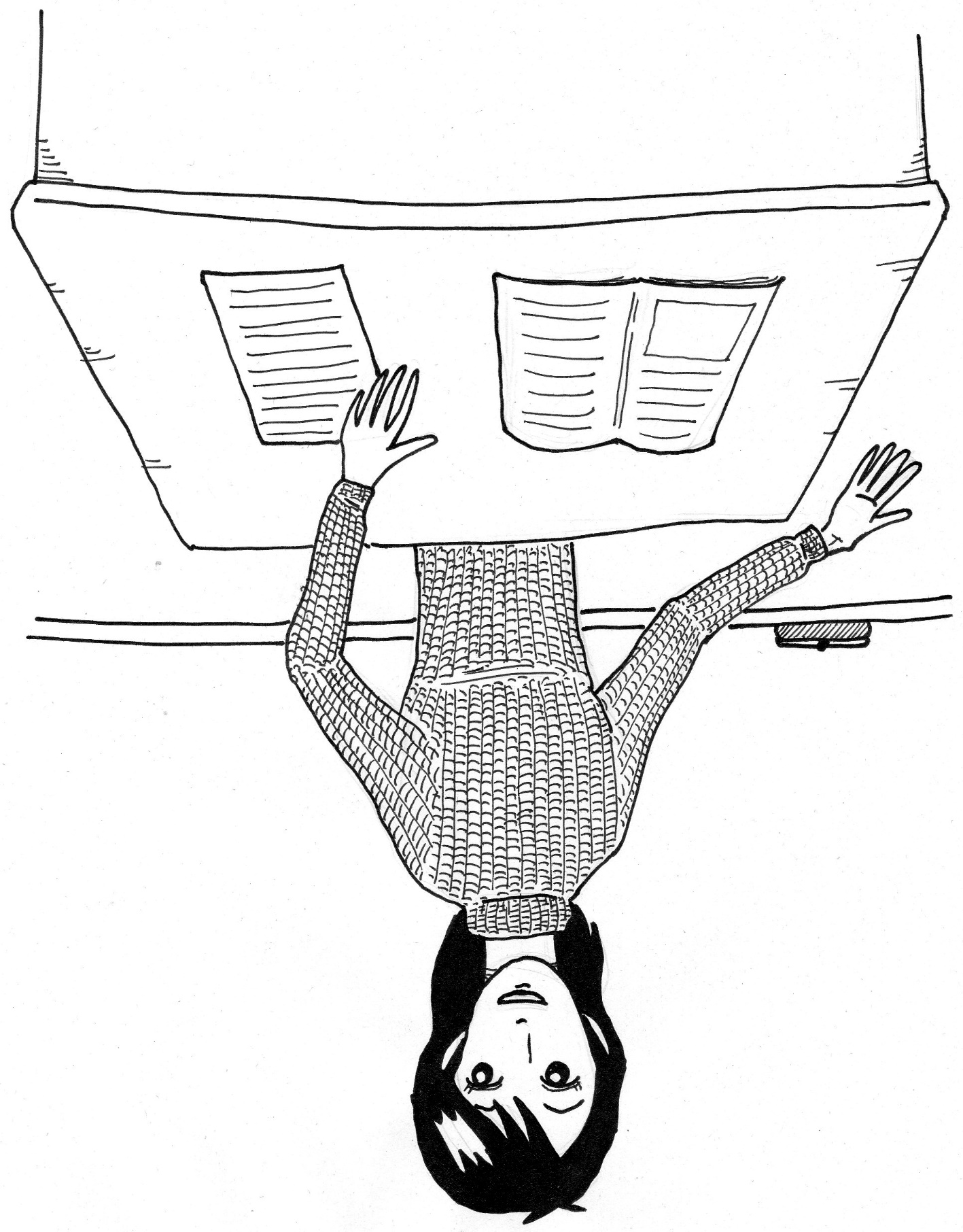 　　〇授業のまとめに警察の人の仕事を一文にまとめて書く。（□の中の言葉を考える）知識・技能思考力・判断力・表現力等主体的に学習に取り組む態度・施設・設備などの配置，警察署による緊急時への備えや対応などについて見学・調査したり地図などの資料で調べたりして，必要な情報を集め，読み取り，関係機関や地域の人々の諸活動を理解している。・調べたことを地図や図表などにまとめ，関係機関が地域の人々と協力して事故などの防止に努めていることを理解している。・施設・設備などの配置，緊急時への備えや対応などに着目して，問いを見いだし，関係機関や地域の人々の諸活動について考え表現している。・連携・協力している関係機関の働きを比較・分類，または結び付けて，相互の関連や従事する人々の働きを考えたり，学習したことを基に地域や自分自身の安全を守るために自分たちにできることなどを考え，選択・判断したりして，適切に表現している。・地域の安全を守る働きについて，予想や学習計画を立てたり，見直したりして，主体的に学習問題を追究し，解決しようとしている。・学習したことを基に地域や自分自身の安全を守るために自分たちにできることなどを考えようとしている。学習過程　　　　　主発問　　　　　主な学習活動・内容　　　□指導上の留意点☆評価計画　　　□指導上の留意点☆評価計画資料　　学習問題をつかむ（２時間）①イラストを見ながら，身近な地域でどのような場所があぶないかを発表し合う。②事故や事件が起きる原因について考える。③身の回り（学区）で，どのような場所があぶないかを考える。□イラストや自分たちの身の回りから，あぶない場所を探し出し，その理由についても考えさせる。☆自分たちの身の回りにもあぶない場所があることに関心をもち，あぶない場所の原因について意欲的に考えようとしている。　《主体的に学習に取り組む態度》□イラストや自分たちの身の回りから，あぶない場所を探し出し，その理由についても考えさせる。☆自分たちの身の回りにもあぶない場所があることに関心をもち，あぶない場所の原因について意欲的に考えようとしている。　《主体的に学習に取り組む態度》・学区地図・教科書　　学習問題をつかむ（２時間）①グラフを見て，事故と事件の数が変化していることをたしかめ，どうしてそのように変化しているのかを発表し合う。②学習問題について予想し，調べること・調べ方・まとめ方を話し合う。□グラフから事故や事件が減っていることに気付かせ，安全を守るための活動に関心を持たせる。☆事故と事件の発生件数に関するグラフについて話し合い，学習問題を見い出そうとしている。　　　　　　　　　　　　　《思考力・判断力・表現力等》□グラフから事故や事件が減っていることに気付かせ，安全を守るための活動に関心を持たせる。☆事故と事件の発生件数に関するグラフについて話し合い，学習問題を見い出そうとしている。　　　　　　　　　　　　　《思考力・判断力・表現力等》・わたしたちのまち仙台　　　　　　　　学習問題について調べる（４時間）　　　　　　　　　　　　　　　調べる（８時間）①交通事故現場で働く人の写真から，事故がどのように処理されるかを発表し合う。②事故が起きたときの連絡の流れについて，イラストで確認する。□事故が起きたときには，どのような流れをたどって連絡が行き届き，事故の処理が行われているかを考えさせる。☆交通事故現場で働く人たちのイラストから，交通事故の処理に関する情報を適切に読み取っている。　　　　　　　　　《知識・技能》　　　　　　　　　☆関係諸機関が相互に連携して，交通事故などへ緊急に対処する体制をとっていることを理解している。　　　　　　　《知識・技能》□事故が起きたときには，どのような流れをたどって連絡が行き届き，事故の処理が行われているかを考えさせる。☆交通事故現場で働く人たちのイラストから，交通事故の処理に関する情報を適切に読み取っている。　　　　　　　　　《知識・技能》　　　　　　　　　☆関係諸機関が相互に連携して，交通事故などへ緊急に対処する体制をとっていることを理解している。　　　　　　　《知識・技能》・わたしたちのまち仙台　　　　　　　　学習問題について調べる（４時間）　　　　　　　　　　　　　　　調べる（８時間）①地域で見かける警察の仕事を調べる。（または，近くの交番でインタビューをする。）□警察の仕事には様々なものがあることを，人々との関わりに注目させながら調べ，考えさせる。☆警察の仕事について，見学したりインタビューしたりして調べ，警察の仕事がわたしたちの安全な生活を守るためにあるということを理解している。　　《知識・技能》□警察の仕事には様々なものがあることを，人々との関わりに注目させながら調べ，考えさせる。☆警察の仕事について，見学したりインタビューしたりして調べ，警察の仕事がわたしたちの安全な生活を守るためにあるということを理解している。　　《知識・技能》・わたしたちのまち仙台　　　　　　　　学習問題について調べる（４時間）　　　　　　　　　　　　　　　調べる（８時間）①こども110番の店など学校周辺における安全を守る活動について調べる。②「事故や事件をふせぐためのしくみづくり」の図から，地域の人が協力して，地域の安全を守っていることを考える。□警察，学校，地域などが連携して，事故や事件が起こらないように工夫や努力をしていることに気付かせる。☆警察，学校，地域が連携して，事故や事件を防ぐためのしくみづくりがなされていることを理解している。　　　　　　《知識・技能》□警察，学校，地域などが連携して，事故や事件が起こらないように工夫や努力をしていることに気付かせる。☆警察，学校，地域が連携して，事故や事件を防ぐためのしくみづくりがなされていることを理解している。　　　　　　《知識・技能》・わたしたちのまち仙台・教科書　　　　　　　　学習問題について調べる（４時間）　　　　　　　　　　　　　　　調べる（８時間）①普段から通学路に立って地域を見守ってくれている方の話を聞く。②地域の安全マップを見て，気付いたことを話し合う。□市役所や自治会など，行政における安全なまちづくりの活動に，地域の人が参画していることに気づかせる。☆地域の人々の自主的で協力的な活動により，地域の安全が守られていることを理解している。　　　　　　　　　　《知識・技能》□市役所や自治会など，行政における安全なまちづくりの活動に，地域の人が参画していることに気づかせる。☆地域の人々の自主的で協力的な活動により，地域の安全が守られていることを理解している。　　　　　　　　　　《知識・技能》・わたしたちのまち仙台学習問題をまとめる（１時間）①これまでに調べた安全を守る人の活動を，表にまとめる。・警察官は見回りをしていた。・地域の人は防犯パトロールをしていた。②安全を守る人について発表し合う。　・こども110番の家の人やお店の人のおかげで安全な場所がたくさんある。・地域の人が協力し合って，安全なまちづくりを進めている。□安全なまちづくりを実現するために，警察の人や地域の人が協力していることに気付かせる。□自分にできることを具体的に考えさせることで，安全なまちづくりにかかわることの重要性に留意させる。☆地域の安全を守る人々の取組みを適切に表にまとめている。《思考力・判断力・表現力等》☆地域の安全を守る活動に協力しようとする意識を持ち，自分にできることを提案し実行しようとしている。　　　　　　　　　　　　　　　　　　《主体的に学習に取り組む態度》・写真・これまでの板書記録・宮城県警察本部ＨＰ・写真・これまでの板書記録・宮城県警察本部ＨＰいかす（２時間）①学習してきたことを生かして，地域の安全マップをつくる。　・交通量の多いところは事故が起きやすいね。　・暗いところはあぶないよ。②安全なまちづくりを進めるために，自分にできることを考える。　・通学路できけんな場所があったら先生に伝えよう。　・きまりやルールをしっかりと守って生活しよう。□安全マップをつくることにとどまらず，それを活用する方法についても考えさせる。☆地域のあぶないところに目を向けて調べたことを，安全マップの中に文章などで適切に表現している。　《思考力・判断力・表現力等》☆地域の安全は自分たちで守らなければならないという意識をもち，安全マップを活用して，安全なまちづくりに地域の一員として参画しようとしている。　　　　　　　　　　　　　　　　　　　　　　《主体的に学習に取り組む態度》・わたしたちのまち仙台「安全安心マップ」・わたしたちのまち仙台「安全安心マップ」